FEDERAL NURSING SERVICE COUNCIL STRATEGIC PLAN 2021-2023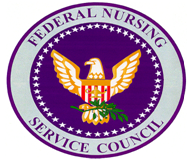 MISSION:  Bring together Federal Nursing’s collective leadership & expertise to advance & strengthen professional nursing, & enhance partnerships among federal agencies & the American Red Cross.VISION:  Advancing Health through Nursing Leadership FNSC Strategic Plan Goals and Objectives2021-2023GOAL #1 STRENGTHEN NURSING LEADERSHIP TO DRIVE POSITIVE CHANGE IN HEALTH AND HEALTH POLICY Initiative:. 1a. Identify and re-establish contact with congressional physician and nursing caucus members to share roles of federal nursing.                                                                      Objectives: February: CAPT Loesche and Army Nurse Corps Office to gather Congressional Fellow and Organizations Legislative Affairs contact information to populate ongoing Roster.  Initiative: 1b. Enhance collaboration and information between FNSC organizations by creating a “Sharepoint” webpage (using Max.gov). Objective: February: Army Nurse Corps Office look at Max.gov as a potential venue. GOAL #2 IMPROVE ACCESS, QUALITY, AND SAFETY TO HEALTH AND HEALTHCARE Initiative:  2a. Explore and share ways for Federal nursing to support High Reliability Organization (HRO) concepts – specifically addressing a.) Resiliency and b.) Diversity Inclusion.Objectives: None at this time. GOAL #3 ENHANCE PARTNERSHIPS TO SUPPORT READINESS, SKILL SUSTAINMENT, AND INTER/INTRA-PROFESSIONAL COLLABORATION Initiative: 3a. Identify and share nursing practice requirements that support readiness and clinical skills sustainment including humanitarian/disaster skills. (ie. ARC Disaster and Casualty Training and annual Fall Organization Leadership conference/collaboration meeting).Objective: March: Invite key nursing organizations to guest speak during bi-monthly FNSC meetings (ie. Kaiser Permanente, American Association for Nurse Practitioners, American Nurses Association)Initiative: 3b. Identify and share innovative approaches to facilitate readiness and competency through annual conferences such as at AMSUS (as FNSC Panel committee review) and TSNRP Dissemination Course.Objective: None at this time.STRATEGIC GOALS:FNSC Initiatives Strengthen nursing leadership to drive positive change in health and health policy. 1a. Identify and re-establish contact with congressional physician and nursing caucus members to share roles of federal nursing.                                                                      *Create roster/list of Legislative Fellows and Organization Legislative Affairs Officers.                                                                              1b. Enhance collaboration and information between FNSC organizations by creating a “Sharepoint” webpage (using Max.gov).  Allows quick access to FNSC documents, presentations, training, etc.  Improve access, quality, and safety to health and healthcare. 2. Explore and share ways for Federal nursing to support High Reliability Organization (HRO) concepts – specifically addressing a.) Resiliency and b.) Diversity Inclusion.Enhance partnerships to support readiness, skill sustainment, and inter/intra-professional collaboration. 3a. Identify and share nursing practice requirements that support readiness and clinical skills sustainment including humanitarian/disaster skills. (ie. ARC Disaster and Casualty Training and annual Fall Organization Leadership conference/collaboration meeting).3b. Identify and share innovative approaches to facilitate readiness and competency through annual conferences such as at AMSUS (as FNSC Panel committee review) and TSNRP Dissemination Course. 